H O T Ă R Â R E A  Nr. 14din  29 ianuarie 2013privind  solicitarea de transmitere  a unui imobil-teren în suprafaţă de 2.505 m.p. - din domeniul public al statului şi administrarea Ministerului Transporturilor și Infrastructurii-compania Naţională de Căi Ferate "C.F.R." S.A.-, în domeniul public al Municipiului Dej şi administrarea Consiliului Local al Municipiului DejConsiliul local al Municipiului Dej, întrunit în ședința ordinară din data de 29 ianuarie 2013; 	Având în vedere proiectul de hotărâre, prezentat din iniţiativa primarului Municipiului Dej, întocmit în baza Raportului Nr. 1.667/28 ianuarie 2013, al Compartimentului Patrimoniu din cadrul Primăriei  Municipiului Dej prin care se supune spre aprobare transmiterea  unui imobil-teren în suprafaţă de 2.505 m.p. - din domeniul public al statului şi administrarea Ministerului Transporturilor și infrastructurii-compania Naţională de Căi Ferate "C.F.R." S.A.-, în domeniul public al Municipiului Dej şi administrarea Consiliului Local al Municipiului Dej, proiect avizat favorabil în ședința de lucru a comisiei economice din data de 28 ianuarie 2013;Conform:  Adresei Arhiepiscopiei Ortodoxe a Vadului, Feleacului Nr. 5.996  din 25 noiembrie 2011,  Avizului C.T.E. Nr. 44/I./5 din 24 octombrie 2011, emis de  Compania Naţională de Căi Ferate "C.F.R."-S.A. Sucursala "Centrul Regional de Exploatare, Întreţinere şi Reparaţii C.F." Cluj;Ţinând cont de prevederile: Legii Nr. 287/2009 privind Codul civil, republicată;`art. 9`, alin. (1) Legii privind bunurile proprietate publică Nr. 213/1998, cu modificările şi completările ulterioare; `art. 124` din Legea administraţiei publice locale Nr. 215/2001, republicată, cu modificările şi completările ulterioare;În temeiul, ` art. 36`,  alin. (1), alin (2),  lit. c) şi  `art. 45`, alin. (3) din Legea administraţiei publice locale Nr. 215/2001, republicată, cu modificările şi completările ulterioare;H O T Ă R Ă Ş T E: Art. 1. – Solicită transmiterea imobilului-teren în suprafaţă de 2.505 m.p., situat în comuna Cuzdrioara, zona Dej-Triaj, judeţul Cluj, având datele de identificare prevăzute Anexa care face parte din prezenta hotărâre- din domeniul public al statului şi administrarea Ministerului Transporturilor şi Infrastructurii-Compania Naţională de Căi Ferate "C.F.R." S.A.-, în domeniul public al Municipiului Dej şi administrarea Consiliului Local al Municipiului Dej.Art. 2. Cu ducerea la îndeplinire a prevederilor prezentei hotărâri se încredinţează Primarul Municipiului Dej, prin Direcţia Tehnică şi Direcţia Economică din cadrul Primăriei Municipiului Dej.Art. 3. Prezenta hotărâre se comunică prin intermediul secretarului, în termenul prevăzut de lege, Primarului Municipiului Dej, Direcţiei Tehnice, Direcţiei Economice, Arhiepiscopiei Ortodoxe a Vadului, Feleacului şi Clujului, Consiliului Judeţean Cluj, precum şi Prefectului Judeţului Cluj.Preşedinte de şedinţă,Bonta Dan SilviuNr. consilieri în funcţie -  19						Nr. consilieri prezenţi   -  18  Nr. voturi pentru	   -  18	Nr. voturi împotrivă	   -   	Abţineri	               -  			        Contrasemnează							             Secretar,						                                                                   Covaciu Andron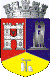 ROMÂNIAJUDEŢUL CLUJCONSILIUL LOCAL AL MUNICIPIULUI DEJStr. 1 Mai nr. 2, Tel.: 0264/211790*, Fax 0264/223260, E-mail: primaria@dej.ro